XBOX ONE RACING – VF HOLDEN COMMODORE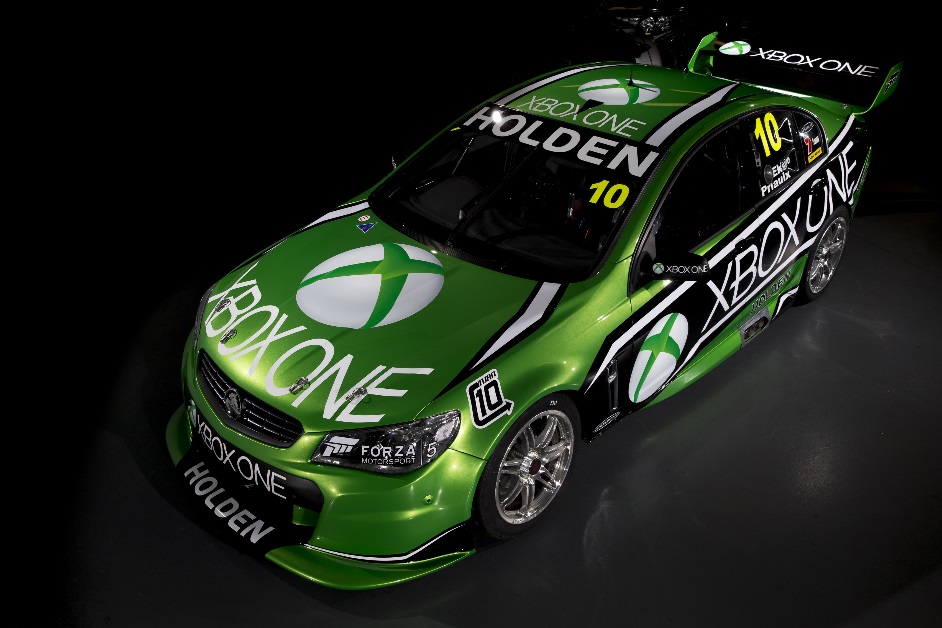 VehicleHolden Commodore VFChassisV8SC Design, built by Triple Eight EngineeringEngineKRE developed 5.0 Litre naturally aspirated V8 Holden 308 cast iron block and CNC aluminium headsPowerEstimated 640 bhp - limited to maximum 7,500 RPMElectronicsMotec supplied M800 Engine Management System as well as Power Distribution module, data recording, displays and Video Capture systemTransmissionControl Albins ST6 6 speed sequential Transaxle with integrated spool differential.AxlesControl parts from Race ProductsClutchTriple plate carbon 7 and ¼ inchSuspensionFront Triple Eight Race Engineered double wishbone suspension with adjustable damper and cockpit adjustable front anti-roll bar.Rear Independent Rear Suspension manufactured at Triple Eight with adjustable damper and cockpit adjustable anti-roll bar.BrakesFront AP Racing 6 piston calliper, 395mm ventilated discsRear AP Racing 4 piston calliper, 355mm ventilated discsShock AbsorbersFront and Rear Sachs developed dampers supplied by Triple EightWheelsControl Rimstock 18” x 11” forged aluminium TyresDunlop 18" controlled tyre, Hard and Soft compound as well as wetsSteeringControl Collapsible Steering column from WoodwardPedal BoxTriple Eight Race Engineering designed and builtWindscreenPolycarbonateFuel System Carbon Fuel Cell as Well as 75Lt Sprint tank and 120Lt Enduro Tank Supplied by Premier Fuel SystemsWeight1400KG (With Driver)Top Speed298 kph0-100km/h3.3 secs